Włocławek, dnia 25 maja 2022r. G.231.179.2022 ZAPYTANIE OFERTOWEPaństwowa Uczelnia Zawodowa we Włocławku zaprasza do złożenia oferty  na: „Wykonanie okresowego rocznego przeglądu budowlanego obiektów PUZ we Włocławku”.  I. Przedmiot zamówienia:  Przedmiotem zamówienia jest wykonanie zgodnie z art. 62 ust. 1 pkt 1 ustawy Prawo budowlane z dnia 7 lipca 1994r. (Dz. U. 1994 nr 89, poz. 414) rocznego przeglądu budowlanego obiektów Państwowej Uczelni Zawodowej we Włocławku.  Przegląd należy wykonać dla budynków:  Budynek Dydaktyczny z łącznikiem przy ul. Obrońców Wisły 1920 r. 21/25 
– budynek 3 kondygnacyjny o powierzchni całkowitej ok. 1.300 m2   Budynek Domu Studenta z kompleksem sportowym i salą gimnastyczną przy 
ul. Obrońców Wisły 1920 r. 21/25 – budynek 3 kondygnacyjny o powierzchni całkowitej ok. 2.700 m2   Budynek Dydaktyczno-Administracyjny przy ul. Mechaników 3 – budynek  6 kondygnacyjny o powierzchni całkowitej ok. 5.550 m2   Budynek Rektoratu przy ul. 3 Maja 17 – budynek 3 kondygnacyjny  o powierzchni całkowitej ok. 1.500 m2   Budynek Przedszkola Akademickiego z placem zabaw przy ul. 3 Maja 17 
– budynek 3 kondygnacyjny o powierzchni całkowitej ok. 1.200 m2   Budynek Dydaktyczno-Administracyjny przy ul Energetyków 30 – budynek 
3 kondygnacyjny o powierzchni całkowitej ok. 3.900 m2 II. Wymagania Zamawiającego:  Przed złożeniem oferty Zamawiający zaleca zapoznać się z obiektami.  Datę przeprowadzenia przeglądu należy ustalić z Zamawiającym.  Wykonawca oświadcza, że wykonuje samodzielne funkcje techniczne w budownictwie oraz posiada uprawnienia budowlane w specjalności konstrukcyjno-budowlanej.  Wykonawca oświadcza, że posiada ważne zaświadczenie o wpisie na listę członków właściwej izby samorządu zawodowego.  Wykonawca wykona w/w czynności zgodnie z wszelkimi przepisami prawa w tym dotyczącymi prawa budowlanego i ochrony przeciwpożarowej obiektów.  Po dokonaniu przeglądów Wykonawca sporządzi szczegółowe protokoły z wykonania przeglądów dla każdego z kontrolowanych budynków.  Zamawiający nie dopuszcza składania ofert częściowych.  Wykonawca przedstawi ofertę na realizację przedmiotu zamówienia poprzez PLATFORMĘ ZAKUPOWĄ w załączniku  nr 1 „Formularz ofertowy”.  Oferta musi być podpisana przez osobę / osoby uprawnione do składania oświadczeń woli w imieniu Wykonawcy. W przypadku działania Wykonawcy przez pełnomocników należy dołączyć do oferty oryginał pełnomocnictwa.  Oferowana cena musi obejmować wszelkie inne koszty związane z realizacją zamówienia.  III. Sposób wyboru Wykonawcy:  Zamawiający wybierze ofertę spełniającą wymagania oraz przedstawiającą najniższą cenę brutto za przedmiot zamówienia.  Po wyborze najkorzystniejszej oferty Zamawiający zawiadomi wybranego wykonawcę.  Zamawiający zastrzega sobie prawo do unieważnienia postępowania bez podawania przyczyny.  IV. Wymagany termin wykonania zamówienia:  Wykonawca zrealizuje przedmiot zamówienia w terminie do dnia 30 czerwca 2022r.   Miejsce złożenia oferty  Ofertę należy złożyć najpóźniej do dnia 01.06.2022r. do godziny 23:59 za pośrednictwem Platformy Zakupowej. Oferty, które wpłyną po terminie wskazanym nie będą rozpatrywane.Kontakt  Dodatkowe informacje można uzyskać:  Pani Beata Sobczuk ul. Obrońców Wisły 1920r. 21/25 tel. 668 075 547,   Pan Robert Andrzejczak ul. Mechaników 3, ul. .Energetyków 30,  tel. 660 724 760,   Pan Grzegorz Zawidzki ul. 3 Maja 17 tel. 728 440 790.  Klauzula informacyjna  Zgodnie z art. 13 ust. 1 i 2 rozporządzenia Parlamentu Europejskiego i Rady (UE) 2016/679                z dnia 27 kwietnia 2016 r. w sprawie ochrony osób fizycznych w związku z przetwarzaniem danych osobowych i w sprawie swobodnego przepływu takich danych oraz uchylenia dyrektywy 95/46/WE (ogólne rozporządzenie o ochronie danych) (Dz. Urz. UE L 119                     
z 04.05.2016, str. 1), dalej „RODO”, informuję, że:  administratorem Pani/Pana danych osobowych jest Państwowa Uczelnia Zawodowa we Włocławku, ul. 3 Maja 17, 87-800 Włocławek;  kontakt z inspektorem ochrony danych osobowych w Państwowej Uczelni Zawodowej we Włocławku: e-mail: iod@pwsz.wloclawek.pl;  Pani/Pana dane osobowe przetwarzane będą na podstawie art. 6 ust. 1 lit. c RODO w celu związanym z postępowaniem o udzielenie zamówienia publicznego prowadzonym w trybie zapytania ofertowego (G.231.179.2022);  odbiorcami Pani/Pana danych osobowych będą osoby lub podmioty, którym udostępniona zostanie dokumentacja postępowania w oparciu o art. 8 oraz art. 96 ust. 3 ustawy z dnia 29 stycznia 2004 r. – Prawo zamówień publicznych (Dz. U.                
z 2017 r. poz. 1579 i 2018), dalej „ustawa Pzp”;  Pani/Pana dane osobowe będą przechowywane, zgodnie z art. 97 ust. 1 ustawy Pzp, przez okres 4 lat od dnia zakończenia postępowania o udzielenie zamówienia, a jeżeli czas trwania umowy przekracza 4 lata, okres przechowywania obejmuje cały czas trwania umowy, a także przez okres następujący po zamówieniu do celów archiwizacyjnych;  obowiązek podania przez Panią/Pana danych osobowych bezpośrednio Pani/Pana dotyczących jest wymogiem ustawowym określonym w przepisach ustawy Pzp, związanym z udziałem w postępowaniu o udzielenie zamówienia publicznego;  konsekwencje niepodania określonych danych wynikają z ustawy Pzp;  w odniesieniu do Pani/Pana danych osobowych decyzje nie będą podejmowane               w sposób zautomatyzowany, stosowanie do art. 22 RODO;  posiada Pani/Pan:  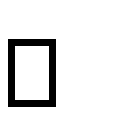 na podstawie art. 15 RODO prawo dostępu do danych osobowych Pani/Pana dotyczących;  na podstawie art. 16 RODO prawo do sprostowania Pani/Pana danych osobowych *;  na podstawie art. 18 RODO prawo żądania od administratora ograniczenia przetwarzania danych osobowych z zastrzeżeniem przypadków, o których mowa w art. 18 ust. 2 RODO **;  prawo do wniesienia skargi do Prezesa Urzędu Ochrony Danych Osobowych, gdy uzna Pani/Pan, że przetwarzanie danych osobowych Pani/Pana dotyczących narusza przepisy RODO;  nie przysługuje Pani/Panu:  w związku z art. 17 ust. 3 lit. b, d lub e RODO prawo do usunięcia danych osobowych;  prawo do przenoszenia danych osobowych, o którym mowa w art. 20 RODO;  na podstawie art. 21 RODO prawo sprzeciwu, wobec przetwarzania danych osobowych, gdyż podstawą prawną przetwarzania Pani/Pana danych osobowych jest art. 6 ust. 1 lit. c RODO.    * Wyjaśnienie: skorzystanie z prawa do sprostowania nie może skutkować zmianą wyniku postępowania o udzielenie zamówienia publicznego ani zmianą postanowień umowy w zakresie niezgodnym z ustawą Pzp oraz nie może naruszać integralności protokołu oraz jego załączników.  ** Wyjaśnienie: prawo do ograniczenia przetwarzania nie ma zastosowania w odniesieniu do przechowywania, w celu zapewnienia korzystania ze środków ochrony prawnej lub w celu ochrony praw innej osoby fizycznej lub prawnej, lub z uwagi na ważne względy interesu publicznego Unii Europejskiej lub państwa członkowskiego.      Załącznik:   Formularz ofertowy.         KIEROWNIK   Działu Gospodarczego mgr Tomasz Kruszewski  